                                Liceo José Victorino Lastarria                                                     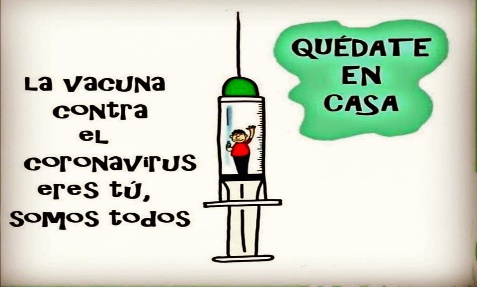                                                  Rancagua                           “Formando Técnicos para el mañana”                                   Unidad Técnico-PedagógicaGUÍA DE EDUCACIÓN FÍSICA CUARTO MEDIO (29/06 al 03/07 de 2020)Nombre: _________________________________ Curso: _______ Fecha: ____________________O.A.3Aplicar un plan de entrenamiento personal considerando características funcionales de edad y sexo para alcanzar una condición física saludableObjetivo de la clase: Crear rutina de ejercicios.Profesor: Leandro GarridoComplete las siguientes actividadesCrear en base a sus conocimientos una rutina para aumentar la masa muscular
- nombre y describa brevemente los ejercicios
- La rutina debe tener mínimo 5 ejercicios sin contar el calentamiento y la vuelta a la calmaCrear una rutina para reducir el peso corporalNombre y describa brevemente los ejercicios a realizarLa rutina debe tener mínimo 2 ejercicios sin contar el calentamiento y la vuelta a la calmaNota: la vuelta a la calma hace referencia a una vez finalizados los ejercicios, volver al estado natural del cuerpo (homeóstasis), estos pueden ser ejercicios de respiración o elongación.Nombre 5 músculos voluntarios y 2 músculos involuntarios 
- Los músculos voluntarios son los que activan de forma consciente por ejemplo el cuádriceps, al momento de patear un balón
- Los músculos involuntarios son los que se activan o contraen sin una orden consciente por ejemplo el corazón.Nombre 4 alimentos altos en lípidos (grasas)Nombre 4 alimentos altos en proteínaNombre 4 alimentos altos en carbohidratosDudas, inquietudes y envío de respuestas al correo: leandro.garrido@liceo-victorinolastarria.cl 
